Ո Ր Ո Շ ՈՒ Մ
16 ապրիլի 2024 թվականի   N 942 ՎԱՆԱՁՈՐ ՀԱՄԱՅՆՔԻ 2024 ԹՎԱԿԱՆԻ ՓՈՓՈԽՎԱԾ ԲՅՈՒՋԵԻ ԿԱՏԱՐՄԱՆ ԵՌԱՄՍՅԱԿԱՅԻՆ ՀԱՄԱՄԱՍՆՈՒԹՅՈՒՆՆԵՐԸ ՍԱՀՄԱՆԵԼՈՒ ՄԱՍԻՆ Հիմք ընդունելով 2024 թվականի ապրիլի 8-ի Վանաձոր համայնքի ավագանու «Հայաստանի Հանրապետության Լոռու Մարզի Վանաձոր համայնքի ավագանու 2023 թվականի նոյեմբերի  29–ի թիվ 39-Ն որոշման մեջ փոփոխություններ կատարելու մասին» թիվ 3-Ն որոշումը ու ղեկավարվելով «Տեղական ինքնակառավարման մասին» ՀՀ օրենքի 35-րդ հոդվածի 1-ին մասի 24-րդ կետովև «Հայաստանի Հանրապետության բյուջետային համակարգի մասին» ՀՀ օրենքի 33-րդ հոդվածի 1-ին մասով՝ որոշում եմ.1. Սահմանել Վանաձոր համայնքի 2024 թվականի փոփոխված բյուջեի կատարման եռամսյակային համամասնությունները՝  համաձայն թիվ 1 և թիվ 2 հավելվածների:


ՀԱՄԱՅՆՔԻ ՂԵԿԱՎԱՐԻՊԱՇՏՈՆԱԿԱՏԱՐ`     ԱՐԿԱԴԻ ՓԵԼԵՇՅԱՆՃիշտ է՝ԱՇԽԱՏԱԿԱԶՄԻ  ՔԱՐՏՈՒՂԱՐ 					Հ.ՎԻՐԱԲՅԱՆ
ՀԱՅԱՍՏԱՆԻ ՀԱՆՐԱՊԵՏՈՒԹՅԱՆ ՎԱՆԱՁՈՐ ՀԱՄԱՅՆՔԻ ՂԵԿԱՎԱՐ
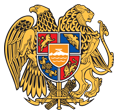 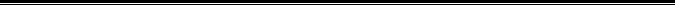 Հայաստանի Հանրապետության Լոռու մարզի Վանաձոր համայնք
Ք. Վանաձոր, Տիգրան Մեծի 22, Հեռ. 060 650162, 060 650040 vanadzor.lori@mta.gov.am, info@vanadzor.am